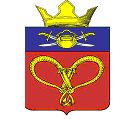 СОВЕТ НАРОДНЫХ ДЕПУТАТОВНАГАВСКОГО СЕЛЬСКОГО ПОСЕЛЕНИЯКОТЕЛЬНИКОВСКОГО МУНИЦИПАЛЬНОГО РАЙОНАВОЛГОГРАДСКОЙ ОБЛАСТИРЕШЕНИЕот 22 сентября  2021 г.                                                               № 67/83                                                                                        «О включении в реестр муниципальной собственности Нагавского сельского поселения автомобильныхдорог общего пользования местного значения»          В соответствии с Федеральным законом от 06.10.2003 года № 131 - ФЗ «Об общих принципах организации местного самоуправления в Российской Федерации», Федеральным законом от 21 июля 1997 года № 122-ФЗ «О государственной регистрации прав на недвижимое имущество  и сделок с ним», руководствуясь решением Совета народных депутатов Нагавского сельского поселения от «06» апреля 2021 года № 51/67  «Об утверждении Положения о порядке управления и распоряжения имуществом, находящимся в муниципальной собственности Нагавского сельского поселения, Совет народных депутатов Нагавского сельского поселения, РЕШИЛ:         1.Включить в реестр муниципальной собственности Нагавского сельского поселения автомобильные дороги общего пользования местного значения, согласно приложению.         2. Зарегистрировать право собственности в Управлении Росреестра по Волгоградской  области в порядке, установленном законодательством.         3.Контроль за исполнением настоящего Решения оставляю за собой.         4.Решение вступает в силу со дня его подписания.Глава Нагавского сельского поселения                                                                             П.А.АлпатовПриложениек Решению Совета народных депутатов Нагавского сельского поселения№ 67/83 от «22»сентября 2021г.НаименованиеКадастровый номерПротяженность, м12341ул. Атаманская4482ул. Казачья4713ул. Молодёжная 9534ул. Морская 4815ул. Степная2686ул. Зелёная816ул. Зелёная7147ул. Цимлянская11918ул. Центральная9949ул. Школьная 48310пл. им. Родина Г. И.40610пл. им. Родина Г. И.3211пер. Пляжный36312Подъезд к кладбищу44513Восточная объездная дорога24113Восточная объездная дорога154714Западная объездная дорога86115Въезд в ст-цу. Нагавская42315Въезд в ст-цу. Нагавская6315Въезд в ст-цу. Нагавская5816Проезд №155517Проезд №254318Проезд №347018Проезд №313119Проезд №440320Проезд №558821Проезд №6 16022Проезд №717523Проезд №820024Проезд №918225Проезд №1080526Хозпроезд №136727Хозпроезд №246828Хозпроезд №349129Хозпроезд №446430Хозпроезд №528431Хозпроезд №659832Хозпроезд №737133Хозпроезд №817634Хозпроезд №917435Хозпроезд №1033936Хозпроезд №1180637Хозпроезд №1236538Хозпроезд №1321839Хозпроезд №1450840Хозпроезд №1587541Хозпроезд №1672242Хозпроезд №17816